FORM TO FILL UP TO SPONSOR A CHILD FROM KUMWENYA ECO-SCHOOL(With Mac click on the square with the space bar, in Windows with the mouse)About YouMailing AddressPayment Schedule (choose one)Payment Method (choose an option)Please fill up the information requested and send to info@keleleafrica.org. Date:Signature of sponsor:Female ☐Male ☐Name: Name: Surname: Passport Nº:  Passport Nº:  ☐ Less than 18 years      ☐ over 18 years     ☐ over 40 yearsStreet:Street:CityCountry:Country:Zip Code:Cell phone:Email:Email:☐ Annual: 116€ (January)☐ Biannual: 58€ (January and July)☐ Pay through PayPal - click here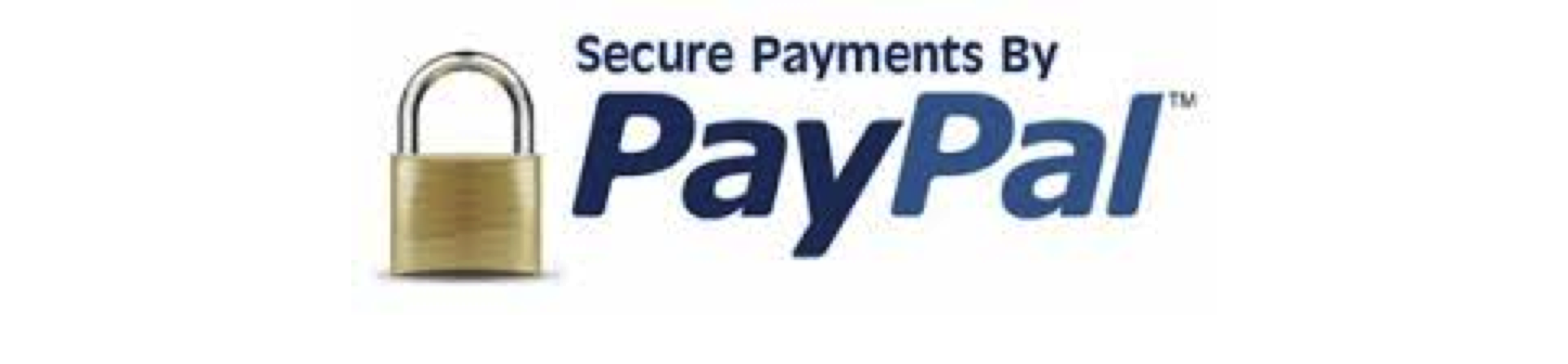 ☐ Through wire transfer to our Kelele Africa account.Caixa Bank - Street: Jesusa Lara 29 – City: Torrelodones – Zip Code: 28250 – Country: SpainIBAN (electronic version): ES3221004022742200155885IBAN (Paper version): IBAN ES32 2100 4022 7422 0015 5885BIC (SWIFT CODE):  CAIXESBBXXX☐ Through wire transfer to our Kelele Africa account.Caixa Bank - Street: Jesusa Lara 29 – City: Torrelodones – Zip Code: 28250 – Country: SpainIBAN (electronic version): ES3221004022742200155885IBAN (Paper version): IBAN ES32 2100 4022 7422 0015 5885BIC (SWIFT CODE):  CAIXESBBXXX